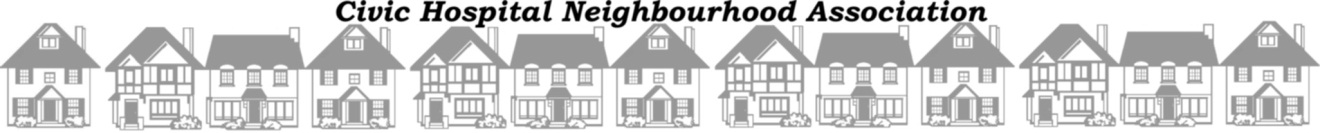 Invoice-01-11014012